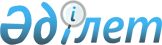 О районном бюджете на 2011-2013 годы
					
			Утративший силу
			
			
		
					Решение маслихата Мамлютского района Северо-Казахстанской области от 24 декабря 2010 года N 28/2. Зарегистрировано Управлением юстиции Мамлютского района Северо-Казахстанской области 21 января 2011 года N 13-10-129. Утратило силу - в связи с истечением срока действия (письмо маслихата Мамлютского района Северо-Казахстанской области от 11 июня 2012 года N 82)

      Сноска. Утратило силу - в связи с истечением срока действия (письмо маслихата Мамлютского района Северо-Казахстанской области от 11.06.2012 N 82)      В соответствии со статьей 75 Бюджетного кодекса Республики Казахстан от 4 декабря 2008 года № 95-IV, статьей 6 Закона Республики Казахстан от 23 января 2001 года № 148 «О местном государственном управлении и самоуправлении в Республике Казахстан» районный маслихат РЕШИЛ:



      1. Утвердить районный бюджет на 2011-2013 годы согласно приложениям 1, 2 и 3 соответственно, в том числе на 2011 год в следующих объемах:

      1) доходы - 1876626 тысяч тенге, в том числе по:

      налоговым поступлениям - 214410 тысяч тенге;

      неналоговым поступлениям - 5643 тысяч тенге; 

      поступлениям от продажи основного капитала - 13280 тысяч тенге;

      поступление трансфертов - 1643293 тысяч тенге;»;

      2) затраты - 1838671,9 тысяч тенге;

      3) чистое бюджетное кредитование - 63406,7 тысяч тенге, в том числе:

      бюджетные кредиты - 63999,7 тысяч тенге;

      погашение бюджетных кредитов - 593 тысяч тенге;

      4) сальдо по операциям с финансовыми активами - 0 тысяч тенге;

      5) дефицит (профицит бюджета) - -25452,6 тысяч тенге;»;

      6) финансирование дефицита (использование профицита) бюджета - 25452,6 тысяч тенге, в том числе:

      поступление займов – 62511 тысяч тенге;

      погашение займов – 49593 тысяч тенге.

      Сноска. Пункт 1 с изменениями, внесенными решениями маслихата Мамлютского района Северо-Казахстанской области от 28.03.2011 N 31/2; от 16.05.2011 N 32/5; от 25.07.2011 N 34/1; от 28.10.2011 N 37/1; от 21.11.2011 N 38/1



      2. Установить, что доходы районного бюджета на 2011 год формируются в соответствии с Бюджетным кодексом Республики Казахстан за счет следующих налоговых поступлений:

      индивидуального подоходного налога с физических лиц, осуществляющих деятельность по разовым талонам в размере 100% зачисляемого в районный бюджет;

      социального налога в размере 100 % зачисляемого в районный бюджет;

      налога на имущество; 

      земельного налога;

      налога на транспортные средства;

      единого земельного налога;

      акцизов, кроме акцизов, зачисляемых в республиканский бюджет;

      поступлений за использование природных и других ресурсов; 

      сборов за ведение предпринимательской и профессиональной деятельности, кроме сборов, зачисляемых в республиканский бюджет;

      налога на игорный бизнес; 

      государственной пошлины, кроме консульского сбора и государственных пошлин, зачисляемых в республиканский бюджет.

      Сноска. Пункт 2 с изменениями, внесенными решением маслихата Мамлютского района Северо-Казахстанской области от 28.03.2011 N 31/2



      3. Установить, что доходы районного бюджета формируется за счет следующих неналоговых поступлений:

      поступления части чистого дохода коммунальных государственных предприятий;

      доходы от аренды имущества коммунальной собственности района;

      поступления от реализации товаров (работ, услуг) государственными учреждениями, финансируемыми из бюджета района;

      прочих неналоговых поступлений в местный бюджет.

      Сноска. Пункт 3 в редакции решения Мамлютского района Северо-Казахстанской области от 28.10.2011 N 37/1



      4. Установить, что доходы районного бюджета формируются за счет следующих поступлений от продажи основного капитала:

      поступления от продажи земельных участков, за исключением земельных участков сельскохозяйственного назначения;

      плата за продажу права аренды земельных участков.

      Сноска. Пункт 4 в редакции решения Мамлютского района Северо-Казахстанской области от 28.10.2011 N 37/1



      5. Установить, что доходы районного бюджета формируются за счет:

      поступлений от погашения бюджетных кредитов, выданных из государственного бюджета.



      6. Утвердить перечень бюджетных программ развития с разделением на бюджетные инвестиционные проекты и программы районного бюджета на 2011 год согласно приложению 4.



      7. Утвердить перечень бюджетных программ города районного значения и каждого аульного (сельского) округа на 2011 год согласно приложению 5.



      8. Утвердить перечень районных бюджетных программ, не подлежащих секвестру в процессе исполнения районного бюджета на 2011 год согласно приложению 6.



      9. Утвердить расходы на 2011 год на оказание социальной помощи отдельным категориям нуждающихся граждан в сумме 20550,2 тысяч тенге по видам.

      Сноска. Пункт 9 в редакции решения маслихата Мамлютского района Северо-Казахстанской области от 21.11.2011 N 38/1



      10.Утвердить бюджетную программу «Общеобразовательное обучение» согласно приложению 8.

      Сноска. Пункт 10 с изменениями, внесенными решением маслихата Мамлютского района Северо-Казахстанской области от 28.03.2011 N 31/2

      10-1. Направить свободные остатки бюджетных средств, сложившихся на 1 января 2011 года в сумме 12534,6 тысяч тенге на расходы по бюджетным программам, согласно приложению 9;

      Сноска. Пункт 10 дополнен пунктом 10-1 в соответствии с решением маслихата Мамлютского района Северо-Казахстанской области от 28.03.2011 N 31/2



      11. Учесть в районном бюджете на 2011 год целевые трансферты из республиканского бюджета в следующих размерах:

      1) 143723 тысяч тенге – на реконструкцию разводящих сетей водопровода в городе Мамлютка (2 очередь);

      2) 38212 тысяч тенге - на реализацию государственного образовательного заказа в дошкольных организациях образования;

      3) на реализацию Государственной программы развития образования Республики Казахстан на 2011-2020 годы – 14644 тысяч тенге, в том числе:

      - 10816 тысяч тенге на создание лингафонных и мультимедийных кабинетов в государственных учреждениях начального, основного среднего и общего среднего образования;

      - 3828 тысяч тенге на обеспечение оборудованием, программным обеспечением детей-инвалидов, обучающихся на дому;

      4) 4279 тысяч тенге – на ежемесячную выплату денежных средств опекунам (попечителям) на содержание ребенка сироты (детей-сирот), и ребенка (детей), оставшихся без попечения родителей;

      5) 1300 тысяч тенге - на реализацию предоставления специальных социальных услуг нуждающимся гражданам на дому;

      6) 1719 тысяч тенге – на поддержку частного предпринимательства в рамках программы «Дорожная карта бизнеса – 2020» на организацию молодежной практики;

      7) 6264 тысяч тенге – на проведение противоэпизоотических мероприятий;

      8) 4718 тысяч тенге – на реализацию мер по оказанию социальной поддержки специалистов.

      9) на увеличение размера доплаты за квалификационную категорию, учителям школ и воспитателям дошкольных организаций образования в сумме 8991 тысяч тенге;

      10) на реализацию мероприятий Программы занятости 2020 на частичное субсидирование заработной платы в сумме 1430 тысяч тенге;

      11) на реализацию мероприятий Программы занятости 2020 на создание центров занятости в сумме 6312 тысяч тенге;

      12) 1411 тысяч тенге – на развитие инженерно-коммуникационной инфраструктуры в рамках Программы занятости 2020;»;

      13) 49002 тысяч тенге – на строительство и (или) приобретение жилья государственного коммунального жилищного фонда в рамках Программы занятости 2020;

      Сноска. Пункт 11 с изменениями, внесенными решением маслихата Мамлютского района Северо-Казахстанской области от 28.03.2011 N 31/2; от 21.11.2011 N 38/1



      12. Учесть в районном бюджете на 2011 год целевые трансферты из областного бюджета в следующих размерах:

      1) 0 тысяч тенге – на реконструкцию разводящих сетей водопровода в городе Мамлютка (2 очередь);

      2) 7000 тысяч тенге на строительство жилья.

      3) 13983 тысяч тенге – на выплату социальной помощи в рамках Программы по стимулированию рождаемости «Фонд поколений»;

      4) 7973 тысяч тенге – на установку противопожарной сигнализации, приобретение средств пожаротушения, услуг по обработке деревянных покрытий (конструкций) для объектов образования.

      5) на приобретение угля для государственных учреждений и предприятий в сумме 3655 тысяч тенге;

      6) 905 тысяч тенге на внедрение системы электронного документооборота.

      Сноска. Пункт 12 с изменениями, внесенными решениями маслихата Мамлютского района Северо-Казахстанской области от 28.03.2011 N 31/2; от 25.07.2011 N 34/1; от 21.11.2011 N 38/1

      12-1. Учесть в районном бюджете на 2011 год объем бюджетной субвенции, передаваемый из областного бюджета в бюджет района в сумме 1327772 тысяч тенге;

      Сноска. Решение дополнен пунктом 12-1 в соответствии с решением маслихата Мамлютского района Северо-Казахстанской области от 28.03.2011 N 31/2



      13. Учесть в районном бюджете на 2011 год бюджетные кредиты из республиканского бюджета в сумме 13511 тысяч тенге для реализации мер социальной поддержки специалистов.

      Сноска. Пункт 13 в редакции решения маслихата Мамлютского района Северо-Казахстанской области от 21.11.2011 N 38/1

      13-1. Направить бюджетные кредиты в сумме 49000 тысяч тенге на строительство и (или) приобретение жилья в соответствии с Программой занятости 2020;

      Сноска. Пункт 13 дополнен пунктом 13-1 в соответствии с решением маслихата Мамлютского района Северо-Казахстанской области от 28.03.2011 N 31/2



      14. Утвердить резерв местного исполнительного органа района на 2011 год в сумме 260 тысяч тенге.



      15. Обеспечить выплату заработной платы работникам бюджетной сферы в полном объеме.



      16. Установить повышенные не менее чем на двадцать пять процентов должностные оклады и тарифные ставки по сравнению с окладами и ставками гражданских служащих, занимающихся этими видами деятельности в городских условиях, гражданским служащим социального обеспечения, образования, культуры и спорта, работающим в аульной (сельской) местности.

      Сноска. Пункт 16 с изменениями, внесенными решением маслихата Мамлютского района Северо-Казахстанской области от 28.03.2011 N 31/2



      17. - исключен решением маслихата Мамлютского района Северо-Казахстанской области от 28.03.2011 N 31/2



      18. Настоящее решение вводится в действие с 1 января 2011 года.      Председатель сессии                        Секретарь

      районного маслихата                        районного маслихата

      А.Тажиев                                   А.Кошанов      СОГЛАСОВАНО

      Начальник

      государственного учреждения «Отдел

      Экономики и финансов Мамлютского района

      Северо-Казахстанской области» (ОЭФ)        А. Яковенко

      24 декабря 2010 года

Приложение 1

к решению районного маслихата

от 24 декабря 2010 года № 28/2 Мамлютский районный бюджет на 2011 год      Сноска. Приложение 1 в редакции решения маслихата Мамлютского района Северо-Казахстанской области от 21.11.2011 N 38/1

Приложение 2

к решению районного маслихата

от 24 декабря 2010 года № 28/2 Мамлютский районный бюджет на 2012 год

Приложение 3

к решению районного маслихата

от 24 декабря 2010 года № 28/2 Мамлютский районный бюджет на 2013 год

Приложение 4

к решению районного маслихата

от 24 декабря 2010 года № 28/2 Перечень бюджетных инвестиционных проектов, финансируемых за счет целевых трансфертов и кредитов из республиканского и областного бюджетов на 2011 год      Сноска. Приложение 4 в редакции решения маслихата Мамлютского района Северо-Казахстанской области от 21.11.2011 N 38/1

Приложение 5

к решению районного маслихата

от 24 декабря 2010 года № 28/2 Бюджетные программы города районного значения и каждого аульного (сельского) округа на 2011 год      Сноска. Приложение 5 в редакции решения маслихата Мамлютского района Северо-Казахстанской области от 28.10.2011 N 37/1продолжение таблицыпродолжение таблицы

Приложение 6

к решению районного маслихата

от 24 декабря 2010 года № 28/2 Перечень районных бюджетных программ, не подлежащих секвестру в процессе исполнения районного бюджета на 2011 год

Приложение 7

к решению районного маслихата

от 24 декабря 2010 года № 28/2 Виды социальной помощи отдельным категориям нуждающихся граждан на 2011 год      Сноска. Приложение 7 в редакции решения маслихата Мамлютского района Северо-Казахстанской области от 21.11.2011 N 38/1

Приложение 8

к решению районного маслихата

от 24 декабря 2010 года № 28/2 Распределение сумм по программе 464.003.000 "Общеобразовательное обучение" на 2011 год      Сноска. Приложение 8 в редакции решения маслихата Мамлютского района Северо-Казахстанской области от 21.11.2011 N 38/1

Приложение 9

к решению районного маслихата

от 24 декабря 2010 года № 28/2 Направление свободных остатков бюджетных средств, сложившихся на 1 января 2011 года      Сноска. Приложение 9 в редакции решения маслихата Мамлютского района Северо-Казахстанской области от 28.03.2011 N 31/2
					© 2012. РГП на ПХВ «Институт законодательства и правовой информации Республики Казахстан» Министерства юстиции Республики Казахстан
				Ка

те

го

рияКла

ссПод

кла

ссНаименованиеСумма,

тысяч

тенге123451) Доходы18766261Налоговые поступления21441001Подоходный налог7802Индивидуальный подоходный налог78003Социальный налог1081141Социальный налог10811404Налоги на собственность883341Налоги на имущество534573Земельный налог72604Налог на транспортные средства253175Единый земельный налог230005Внутренние налоги на товары, работы и услуги151122Акцизы27323Поступления за использование природных и других ресурсов76204Сборы за ведение предпринимательской и профессиональной деятельности47555Налог на игорный бизнес508Обязательные платежи,взимаемые за совершение юридически значимых действий и (или) выдачу документов уполномоченными на то государственными органами или должностными лицами20701Государственная пошлина20702Неналоговые поступления564301Доходы от государственной собственности6811Поступления части чистого дохода государственных предприятий315Доходы от аренды имущества, находящегося в государственной собственности65002Поступления от реализации товаров (работ, услуг) государственными учреждениями, финансируемыми из государственного бюджета121Поступления от реализации товаров (работ, услуг) государственными учреждениями, финансируемыми из государственного бюджета1206Прочие неналоговые поступления49501Прочие неналоговые поступления49503Поступления от продажи основного капитала1328003Продажа земли и нематериальных активов132801Продажа земли129822Продажа нематериальных активов2984Поступления трансфертов164329302Трансферты из вышестоящих органов государственного управления16432932Трансферты из областного бюджета1643293Функциональная группаФункциональная группаФункциональная группаФункциональная группаСумма,

тысяч

тенгеАдминистраторАдминистраторАдминистраторСумма,

тысяч

тенгеПрограммаПрограммаСумма,

тысяч

тенгеНаименованиеСумма,

тысяч

тенге123452) Затраты1838671,901Государственные услуги общего характера167598,9112Аппарат маслихата района (города областного значения)13883001Услуги по обеспечению деятельности маслихата района (города областного значения)13858003Капитальные расходы государственных органов25122Аппарат акима района (города областного значения)46060001Услуги по обеспечению деятельности акима района (города областного значения)45215003Капитальные расходы государственных органов845123Аппарат акима района в городе, города районного значения, поселка, аула (села), аульного (сельского) округа90235,5001Услуги по обеспечению деятельности акима района в городе, города районного значения, поселка, аула (села), аульного (сельского) округа 90020,5022Капитальные расходы государственных органов215459Отдел экономики и финансов района (города областного значения)17420,4003Проведение оценки имущества в целях налогообложения477,5004Организация работы по выдаче разовых талонов и обеспечение полноты сбора сумм от реализации разовых талонов563011Учет, хранение, оценка и реализация имущества, поступившего в коммунальную собственность136001Услуги по реализации государственной политики в области формирования и развития экономической политики, государственного планирования, исполнения бюджета и управления коммунальной собственностью района (города областного значения)16074,9015Капитальные расходы государственных органов16902Оборона5120,4122Аппарат акима района (города областного значения)5120,4005Мероприятия в рамках исполнения всеобщей воинской обязанности4935,4006Предупреждение и ликвидация чрезвычайных ситуаций масштаба района (города областного значения)18504Образование1235820,2464Отдел образования района (города областного значения)35658009Обеспечение деятельности организаций дошкольного воспитания и обучения26667021Увеличение размера доплаты за квалификационную категорию учителям школ и воспитателям дошкольных организаций образования8991123Аппарат акима района в городе, города районного значения, поселка, аула (села), аульного (сельского) округа986005Организация бесплатного подвоза учащихся до школы и обратно в аульной (сельской) местности986464Отдел образования района (города областного значения)1199176,2003Общеобразовательное обучение1141318006Дополнительное образование для детей34768,2001Услуги по реализации государственной политики на местном уровне в области образования6883004Информатизация системы образования в государственных учреждениях образования района (города областного значения)2100005Приобретение и доставка учебников, учебно-методических комплексов для государственных учреждений образования района (города областного значения)6000015Ежемесячные выплаты денежных средств опекунам (попечителям) на содержание ребенка сироты (детей-сирот), и ребенка (детей), оставшегося без попечения родителей4279020Обеспечение оборудованием, программным обеспечением детей-инвалидов, обучающихся на дому382806Социальная помощь и социальное обеспечение112120451Отдел занятости и социальных программ района (города областного значения)112120002Программа занятости18834,8005Государственная адресная социальная помощь9897007Социальная помощь отдельным категориям нуждающихся граждан по решениям местных представительных органов20550,2010Материальное обеспечение детей-инвалидов, воспитывающихся и обучающихся на дому336,3014Оказание социальной помощи нуждающимся гражданам на дому17098016Государственные пособия на детей до 18 лет14436,1017Обеспечение нуждающихся инвалидов обязательными гигиеническими средствами и предоставление услуг специалистами жестового языка, индивидуальными помощниками в соответствии с индивидуальной программой реабилитации инвалида4200,6023Обеспечение деятельности центра занятости6312001Услуги по реализации государственной политики на местном уровне в области обеспечения занятости социальных программ для населения19981011Оплата услуг по зачислению, выплате и доставке пособий и других социальных выплат47407Жилищно-коммунальное хозяйство28147,9467Отдел строительства района (города областного значения)10454003Строительство и (или) приобретение жилья государственного коммунального жилищного фонда7000019Строительство жилья2043022Развитие инженерно-коммуникационной инфраструктуры в рамках Программы занятости 20201411123Аппарат акима района в городе, города районного значения, поселка, аула (села), аульного (сельского) округа17693,9014Организация водоснабжения населенных пунктов3711,3008Освещение улиц населенных пунктов5918009Обеспечение санитарии населенных пунктов1042010Содержание мест захоронений и погребение безродных 133,2011Благоустройство и озеленение населенных пунктов6889,408Культура, спорт, туризм и информационное пространство84848,7123Аппарат акима района в городе, города районного значения, поселка, аула (села), аульного (сельского) округа37603,5006Поддержка культурно-досуговой работы на местном уровне37603,5457Отдел культуры, развития языков, физической культуры и спорта района (города областного значения)35095,4003Поддержка культурно-досуговой работы13621009Проведение спортивных соревнований на районном (города областного значения) уровне218,7010Подготовка и участие членов сборных команд района (города областного значения) по различным видам спорта на областных спортивных соревнованиях2811,3006Функционирование районных (городских) библиотек11234,4007Развитие государственного языка и других языков народа Казахстана904001Услуги по реализации государственной политики на местном уровне в области культуры, развития языков, физической культуры и спорта 6306456Отдел внутренней политики района (города областного значения)12149,8002Услуги по проведению государственной информационной политики через газеты и журналы6696,1001Услуги по реализации государственной политики на местном уровне в области информации, укрепления государственности и формирования социального оптимизма граждан5204003Реализация региональных программ в сфере молодежной политики249,710Сельское, водное, лесное, рыбное хозяйство, особоохраняемые природные территории, охрана окружающей среды и животного мира, земельные отношения174608,7474Отдел сельского хозяйства и ветеринарии района (города областного значения)18475,7001Услуги по реализации государственной политики на местном уровне в сфере сельского хозяйства и ветеринарии 13110,2003Капитальные расходы государственных органов2,5005Обеспечение функционирования скотомогильников (биотермических ям) 345007Организация отлова и уничтожения бродячих собак и кошек300099Реализация мер по оказанию социальной поддержки специалистов 4718467Отдел строительства района (города областного значения)143723012Развитие объектов водного хозяйства143723463Отдел земельных отношений района (города областного значения)6146001Услуги по реализации государственной политики в области регулирования земельных отношений на территории района (города областного значения)6146474Отдел сельского хозяйства и ветеринарии района (города областного значения)6264013Проведение противоэпизоотических мероприятий626411Промышленность, архитектурная, градостроительная и строительная деятельность6198467Отдел строительства района (города областного значения)6198001Услуги по реализации государственной политики на местном уровне в области строительства619812Транспорт и коммуникации6422458Отдел жилищно-коммунального хозяйства, пассажирского транспорта и автомобильных дорог района (города областного значения)6422023Обеспечение функционирования автомобильных дорог 642213Прочие11467469Отдел предпринимательства района (города областного значения)4444001Услуги по реализации государственной политики на местном уровне в области развития предпринимательства и промышленности4444451Отдел занятости и социальных программ района (города областного значения)1719022Поддержка частного предпринимательства в рамках программы "Дорожная карта бизнеса-2020"1719458Отдел жилищно-коммунального хозяйства, пассажирского транспорта и автомобильных дорог района (города областного значения)5044001Услуги по реализации государственной политики на местном уровне в области жилищно-коммунального хозяйства, пассажирского транспорта и автомобильных дорог5044459Отдел экономики и финансов района (города областного значения)260012Резерв местного исполнительного органа района (города обласного значения)26014Обслуживание долга2459Отдел экономики и финансов района (города областного значения)2021Обслуживание долга местных исполнительных органов по выплате вознаграждений и иных платежей по займам из областного бюджета215Трансферты6318,1459Отдел экономики и финансов района (города областного значения)6318,1006Возврат неиспользованных (недоиспользованных) целевых трансфертов6318,13) Чистое бюджетное кредитование63406,7Бюджетные кредиты63999,707Жилищно-коммунальное хозяйство49000467Отдел строительства района (города областного значения)49000019Строительство жилья4900010Сельское, водное, лесное, рыбное хозяйство, особоохраняемые природные территории, охрана окружающей среды и животного мира, земельные отношения14999,7474Отдел сельского хозяйства и ветеринарии района (города областного значения)14999,7009Бюджетные кредиты для реализации мер социальной поддержки специалистов 14999,75Погашение бюджетных кредитов59301Погашение бюджетных кредитов5931Погашение бюджетных кредитов, выданных из государственного фонда5934) Сальдо по операциям с финансовыми активами0Приобретение финансовых активов05) Дефицит (профицит) бюджета-25452,66) Финансирование дефицита (использование профицита ) бюджета25452,67Поступления займов6251101Внутренние государственные займы625112Договоры займа6251116Погашение займов49593459Отдел экономики и финансов района (города областного значения)49593005Погашение долга местного исполнительного органа перед вышестоящим бюджетом495938Используемые остатки бюджетных средств12534,601Остатки бюджетных средств12534,61Свободные остатки бюджетных средств12534,6КатегорияКатегорияКатегорияКатегорияСумма,

тыс.

тенгеКлассКлассКлассСумма,

тыс.

тенгеПодклассПодклассСумма,

тыс.

тенгеНаименованиеСумма,

тыс.

тенге123451) ДОХОДЫ17092271Налоговые поступления22445001Подоходный налог6952Индивидуальный подоходный налог69503Социальный налог1167791Социальный налог11677904Налоги на собственность918611Налоги на имущество573473Земельный налог72134Налог на транспортные средства 250515Единый земельный налог225005Внутренние налоги на товары, работы и услуги121182Акцизы26053Поступления за использование природных и других ресурсов56704Сборы за ведение предпринимательской и профессиональной деятельности37865Налог на игорный бизнес5708Обязательные платежи,взимаемые за совершение юридически значимых действий и (или) выдачу документов уполномоченными на то государственными органами или должностными лицами 29971Государственная пошлина29972Неналоговые поступления429501Доходы от государственной собственности5505Доходы от аренды имущества, находящегося в государственной собственности55006Прочие неналоговые поступления37451Прочие неналоговые поступления37453Поступления от продажи основного капитала350003Продажа земли и нематериальных активов35001Продажа земли35004Поступления трансфертов147698202Трансферты из вышестоящих органов государственного управления14769822Трансферты из областного бюджета1476982Функциональная группаФункциональная группаФункциональная группаФункциональная группаСумма,

тыс.

тенгеАдминистраторАдминистраторАдминистраторСумма,

тыс.

тенгеПрограммаПрограммаСумма,

тыс.

тенгеНаименованиеСумма,

тыс.

тенге123452) Затраты170922701Государственные услуги общего характера173601112Аппарат маслихата района (города областного значения)14520001Услуги по обеспечению деятельности маслихата района (города областного значения)14520122Аппарат акима района (города областного значения)46299001Услуги по обеспечению деятельности акима района (города областного значения)46299123Аппарат акима района в городе, города районного значения, поселка, аула (села), аульного (сельского) округа94737001Услуги по обеспечению деятельности акима района в городе, города районного значения, поселка, аула (села), аульного (сельского) округа94737459Отдел экономики и финансов района (города областного значения)18045003Проведение оценки имущества в целях налогообложения244004Организация работы по выдаче разовых талонов и обеспечение полноты сбора сумм от реализации разовых талонов605001Услуги по реализации государственной политики в области формирования и развития экономической политики, государственного планирования, исполнения бюджета и управления коммунальной собственностью района (города областного значения)1719602Оборона6277122Аппарат акима района (города областного значения)6277005Мероприятия в рамках исполнения всеобщей воинской обязанности5313006Предупреждение и ликвидация чрезвычайных ситуаций масштаба района (города обласного значения)482007Мероприятия по профилактике и тушению степных пожаров районного (городского) масштаба, а также пожаров в населенных пунктах, в которых не созданы органы государственной противопожарной службы48204Образование1282294464Отдел образования района (города областного значения)29207009Обеспечение деятельности организаций дошкольного воспитания и обучения29207123Аппарат акима района в городе, города районного значения, поселка, аула (села), аульного (сельского) округа1178005Организация бесплатного подвоза учащихся до школы и обратно в аульной (сельской) местности1178464Отдел образования района (города областного значения)1251909003Общеобразовательное обучение1198255006Дополнительное образование для детей36527001Услуги по реализации государственной политики на местном уровне в области образования8417004Информатизация системы образования в государственных учреждениях образования района (города областного значения)2290005Приобретение и доставка учебников, учебно-методических комплексов для государственных учреждений образования района (города областного значения)642006Социальная помощь и социальное обеспечение103435451Отдел занятости и социальных программ района (города областного значения)103435002Программа занятости17453004Оказание социальной помощи на приобретение топлива специалистам здравоохранения, образования, социального обеспечения, культуры и спорта в сельской местности в соответствии с законодательством Республики Казахстан674005Государственная адресная социальная помощь13190007Социальная помощь отдельным категориям нуждающихся граждан по решениям местных представительных органов9405010Материальное обеспечение детей-инвалидов, воспитывающихся и обучающихся на дому336014Оказание социальной помощи нуждающимся гражданам на дому16397016Государственные пособия на детей до 18 лет18725017Обеспечение нуждающихся инвалидов обязательными гигиеническими средствами и предоставление услуг специалистами жестового языка, индивидуальными помощниками в соответствии с индивидуальной программой реабилитации инвалида5326001Услуги по реализации государственной политики на местном уровне в области обеспечения занятости социальных программ для населения21309011Оплата услуг по зачислению, выплате и доставке пособий и других социальных выплат62007Жилищно-коммунальное хозяйство12026123Аппарат акима района в городе, города районного значения, поселка, аула (села), аульного (сельского) округа12026014Организация водоснабжения населенных пунктов3474008Освещение улиц населенных пунктов5252009Обеспечение санитарии населенных пунктов1008010Содержание мест захоронений и погребение безродных47011Благоустройство и озеленение населенных пунктов224508Культура, спорт, туризм и информационное пространство87637123Аппарат акима района в городе, города районного значения, поселка, аула (села), аульного (сельского) округа38342006Поддержка культурно-досуговой работы на местном уровне38342457Отдел культуры, развития языков, физической культуры и спорта района (города областного значения)36436003Поддержка культурно-досуговой работы15021009Проведение спортивных соревнований на районном (города областного значения) уровне300010Подготовка и участие членов сборных команд района (города областного значения) по различным видам спорта на областных спортивных соревнованиях2300006Функционирование районных (городских) библиотек11231007Развитие государственного языка и других языков народа Казахстана1319001Услуги по реализации государственной политики на местном уровне в области культуры, развития языков, физической культуры и спорта6265456Отдел внутренней политики района (города областного значения)12859002Услуги по проведению государственной информационной политики через газеты и журналы7492001Услуги по реализации государственной политики на местном уровне в области информации,укрепления государственности и формирования социального оптимизма граждан536710Сельское, водное, лесное, рыбное хозяйство, особо охраняемые природные территории, охрана окружающей среды и животного мира, земельные отношения20706474Отдел сельского хозяйства и ветеринарии района (города областного значения)14502001Услуги по реализации государственной политики на местном уровне в сфере сельского хозяйства и ветеринарии14074005Обеспечение функционирования скотомогильников (биотермических ям)428463Отдел земельных отношений района (города областного значения)6204001Услуги по реализации государственной политики в области регулирования земельных отношений на территории района (города областного значения)620411Промышленность, архитектурная, градостроительная и строительная деятельность5845467Отдел строительства района (города областного значения)5845001Услуги по реализации государственной политики на местном уровне в области строительства584512Транспорт и коммуникации6872458Отдел жилищно-коммунального хозяйства, пассажирского транспорта и автомобильных дорог района (города областного значения)6872023Обеспечение функционирования автомобильных дорог687213Прочие10534469Отдел предпринимательства района (города областного значения)4948001Услуги по реализации государственной политики на местном уровне в области развития предпринимательства и промышленности4948458Отдел жилищно-коммунального хозяйства, пассажирского транспорта и автомобильных дорог района (города областного значения)5308001Услуги по реализации государственной политики на местном уровне в области жилищно-коммунального хозяйства, пассажирского транспорта и автомобильных дорог5308459Отдел экономики и финансов района (города областного значения)278012Резерв местного исполнительного органа района (города областного значения)2783) Чистое бюджетное кредитование-593Бюджетные кредиты05Погашение бюджетных кредитов5931Погашение бюджетных кредитов5931Погашение бюджетных кредитов, выданных из государственного фонда5934) Сальдо по операциям с финансовыми активами0Приобретение финансовых активовПоступления от продажи финансовых активов государства5) Дефицит (профицит) бюджета5936) Финансирование дефицита (использование профицита) бюджета-5937Поступления займов016Погашение займов593459Отдел экономики и финансов района (города областного значения)593005Погашение долга местного исполнительного органа перед вышестоящим бюджетом593КатегорияКатегорияКатегорияКатегорияСумма,

тыс.

тенгеКлассКлассКлассСумма,

тыс.

тенгеПодклассПодклассСумма,

тыс.

тенгеНаименованиеСумма,

тыс.

тенге123451) ДОХОДЫ17331001Налоговые поступления23736301Подоходный налог7202Индивидуальный подоходный налог72003Социальный налог1241361Социальный налог12413604Налоги на собственность964511Налоги на имущество602353Земельный налог72134Налог на транспортные средства268035Единый земельный налог220005Внутренние налоги на товары, работы и услуги128502Акцизы27873Поступления за использование природных и других ресурсов59554Сборы за ведение предпринимательской и профессиональной деятельности40485Налог на игорный бизнес6008Обязательные платежи,взимаемые за совершение юридически значимых действий и (или) выдачу документов уполномоченными на то государственными органами или должностными лицами 32061Государственная пошлина32062Неналоговые поступления439001Доходы от государственной собственности5905Доходы от аренды имущества, находящегося в государственной собственности59006Прочие неналоговые поступления38001Прочие неналоговые поступления38003Поступления от продажи основного капитала350003Продажа земли и нематериальных активов35001Продажа земли35004Поступления трансфертов148784702Трансферты из вышестоящих органов государственного управления14878472Трансферты из областного бюджета1487847Функциональная группаФункциональная группаФункциональная группаФункциональная группаСумма,

тыс.тенгеАдминистраторАдминистраторАдминистраторСумма,

тыс.тенгеПрограммаПрограммаСумма,

тыс.тенгеНаименованиеСумма,

тыс.тенге123452) Затраты173310001Государственные услуги общего характера176020112Аппарат маслихата района (города областного значения)14666001Услуги по обеспечению деятельности маслихата района (города областного значения)14666122Аппарат акима района (города областного значения)47290001Услуги по обеспечению деятельности акима района (города областного значения)47290123Аппарат акима района в городе, города районного значения, поселка, аула (села), аульного (сельского) округа95799001Услуги по обеспечению деятельности акима района в городе, города районного значения, поселка, аула (села), аульного (сельского) округа 95799459Отдел экономики и финансов района (города областного значения)18265003Проведение оценки имущества в целях налогообложения261004Организация работы по выдаче разовых талонов и обеспечение полноты сбора сумм от реализации разовых талонов608001Услуги по реализации государственной политики в области формирования и развития экономической политики, государственного планирования, исполнения бюджета и управления коммунальной собственностью района (города областного значения)1739602Оборона6665122Аппарат акима района (города областного значения)6665005Мероприятия в рамках исполнения всеобщей воинской обязанности5633006Предупреждение и ликвидация чрезвычайных ситуаций масштаба района (города областного значения)516007Мероприятия по профилактике и тушению степных пожаров районного (городского) масштаба, а также пожаров в населенных пунктах, в которых не созданы органы государственной противопожарной службы51604Образование1295134464Отдел образования района (города областного значения)29547009Обеспечение деятельности организаций дошкольного воспитания и обучения29547123Аппарат акима района в городе, города районного значения, поселка, аула (села), аульного (сельского) округа1261005Организация бесплатного подвоза учащихся до школы и обратно в аульной (сельской) местности1261464Отдел образования района (города областного значения)1264326003Общеобразовательное обучение 1209183006Дополнительное образование для детей37314001Услуги по реализации государственной политики на местном уровне в области образования8510004Информатизация системы образования в государственных учреждениях образования района (города областного значения)2450005Приобретение и доставка учебников, учебно-методических комплексов для государственных учреждений образования района (города областного значения)686906Социальная помощь и социальное обеспечение108291451Отдел занятости и социальных программ района (города областного значения)108291002Программа занятости18675004Оказание социальной помощи на приобретение топлива специалистам здравоохранения, образования, социального обеспечения, культуры и спорта в сельской местности в соответствии с законодательством Республики Казахстан721005Государственная адресная социальная помощь14113007Социальная помощь отдельным категориям нуждающихся граждан по решениям местных представительных органов10064010Материальное обеспечение детей-инвалидов, воспитывающихся и обучающихся на дому360014Оказание социальной помощи нуждающимся гражданам на дому16464016Государственные пособия на детей до 18 лет20036017Обеспечение нуждающихся инвалидов обязательными гигиеническими средствами и предоставление услуг специалистами жестового языка, индивидуальными помощниками в соответствии с индивидуальной программой реабилитации инвалида5699001Услуги по реализации государственной политики на местном уровне в области обеспечения занятости социальных программ для населения21496011Оплата услуг по зачислению, выплате и доставке пособий и других социальных выплат66307Жилищно-коммунальное хозяйство12869123Аппарат акима района в городе, города районного значения, поселка, аула (села), аульного (сельского) округа12869014Организация водоснабжения населенных пунктов3718008Освещение улиц населенных пунктов5619009Обеспечение санитарии населенных пунктов1079010Содержание мест захоронений и погребение безродных 50011Благоустройство и озеленение населенных пунктов240308Культура, спорт, туризм и информационное пространство89151123Аппарат акима района в городе, города районного значения, поселка, аула (села), аульного (сельского) округа38931006Поддержка культурно-досуговой работы на местном уровне38931457Отдел культуры, развития языков, физической культуры и спорта района (города областного значения)37081003Поддержка культурно-досуговой работы15281009Проведение спортивных соревнований на районном (города областного значения) уровне320010Подготовка и участие членов сборных команд района (города областного значения) по различным видам спорта на областных спортивных соревнованиях2462006Функционирование районных (городских) библиотек11376007Развитие государственного языка и других языков народа Казахстана1319001Услуги по реализации государственной политики на местном уровне в области культуры, развития языков, физической культуры и спорта6323456Отдел внутренней политики района (города областного значения)13139002Услуги по проведению государственной информационной политики через газеты и журналы7588001Услуги по реализации государственной политики на местном уровне в области информации,укрепления государственности и формирования социального оптимизма граждан555110Сельское, водное, лесное, рыбное хозяйство, особо охраняемые природные территории, охрана окружающей среды и животного мира, земельные отношения20971474Отдел сельского хозяйства и ветеринарии района (города областного значения)14647001Услуги по реализации государственной политики на местном уровне в сфере сельского хозяйства и ветеринарии14189005Обеспечение функционирования скотомогильников (биотермических ям)458463Отдел земельных отношений района (города областного значения)6324001Услуги по реализации государственной политики в области регулирования земельных отношений на территории района (города областного значения)632411Промышленность, архитектурная, градостроительная и строительная деятельность5961467Отдел строительства района (города областного значения)5961001Услуги по реализации государственной политики на местном уровне в области строительства596112Транспорт и коммуникации7353458Отдел жилищно-коммунального хозяйства, пассажирского транспорта и автомобильных дорог района (города областного значения)7353023Обеспечение функционирования автомобильных дорог735313Прочие10685469Отдел предпринимательства района (города областного значения)5032001Услуги по реализации государственной политики на местном уровне в области развития предпринимательства и промышленности5032458Отдел жилищно-коммунального хозяйства, пассажирского транспорта и автомобильных дорог района (города областного значения)5355001Услуги по реализации государственной политики на местном уровне в области жилищно-коммунального хозяйства, пассажирского транспорта и автомобильных дорог5355459Отдел экономики и финансов района (города областного значения)298012Резерв местного исполнительного органа района (города областного значения)2983) Чистое бюджетное кредитование-593Бюджетные кредиты05Погашение бюджетных кредитов59301Погашение бюджетных кредитов5931Погашение бюджетных кредитов, выданных из государственного фонда5934) Сальдо по операциям с финансовыми активами0Приобретение финансовых активовПоступления от продажи финансовых активов государства5) Дефицит (профицит) бюджета5936) Финансирование дефицита (использование профицита) бюджета-5937Поступления займов016Погашение займов593459Отдел экономики и финансов района (города областного значения)5935Погашение долга местного исполнительного органа перед вышестоящим бюджетом593Функциональная группаФункциональная группаФункциональная группаФункциональная группаФункциональная группаСумма, тысяч тенгеАдминистраторАдминистраторАдминистраторАдминистраторСумма, тысяч тенгеПрограммаПрограммаПрограммаСумма, тысяч тенгеПодпрограммаПодпрограммаСумма, тысяч тенгеНаименованиеСумма, тысяч тенге12345Программы развития20317707Жилищно-коммунальное хозяйство59454467Отдел строительства района (города областного значения)59454003Строительство и (или) приобретение жилья государственного коммунального жилищного фонда7000015За счет средств местного бюджета7000в том числе: Строительство жилья7000019Строительство жилья51043013За счет кредитов из республиканского бюджета49000015За счет средств местного бюджета2043022Развитие инженерно-

коммуникационной инфраструктуры в рамках Программы занятости 20201411011За счет трансфертов из республиканского бюджета141110Сельское, водное, лесное, рыбное хозяйство, особо охраняемые природные территории, охрана окружающей среды и животного мира, земельные отношения143723467Отдел строительства района (города областного значения)143723012Развитие объектов водного хозяйства143723011За счет трансфертов из республиканского бюджета143723в том числе:Реконструкция разводящих сетей водопровода в г. Мамлютка (2 очередь)143723Функциональная группаФункциональная группаФункциональная группаФункциональная группаСумма, тысяч тенгеАдминистратор бюджетных программАдминистратор бюджетных программАдминистратор бюджетных программСумма, тысяч тенгеПрограммаПрограммаСумма, тысяч тенгеНаименованиеСумма, тысяч тенге01Государственные услуги общего характера90235,5123Аппарат акима района в городе, города районного значения, поселка, аула (села), аульного (сельского) округа90235,5001Услуги по обеспечению деятельности акима района в городе, города районного значения, поселка, аула (села), аульного (сельского) округа90020,5022Капитальные расходы государственных органов215,004Образование986,0123Аппарат акима района в городе, города районного значения, поселка, аула (села), аульного (сельского) округа986,0005Организация бесплатного подвоза учащихся до школы и обратно в аульной (сельской) местности986,007Жилищно-коммунальное хозяйство17693,9123Аппарат акима района в городе, города районного значения, поселка, аула (села), аульного (сельского) округа17693,9008Освещение улиц населенных пунктов5918,0009Обеспечение санитарии населенных пунктов1042,0010Содержание мест захоронений и погребение безродных 133,2011Благоустройство и озеленение населенных пунктов6889,4014Организация водоснабжения населенных пунктов3711,308Культура, спорт, туризм и информационное пространство37603,5123Аппарат акима района в городе, города районного значения, поселка, аула (села), аульного (сельского) округа37603,5006Поддержка культурно-досуговой работы на местном уровне37603,5в том числе:сельские дома культуры27329,5сельские библиотеки10274,0ИТОГО:146518,9в том числе в разрезе сельских округовв том числе в разрезе сельских округовв том числе в разрезе сельских округовв том числе в разрезе сельских округовв том числе в разрезе сельских округовв том числе в разрезе сельских округовАппарат

акима

города

МамлюткаАндреев

ский сель

ский округБеловский

сельский

округВоскресе

новский

сельский

округДубровин

ский сель

ский округКызылас

керский

сельский

округ12562,15847,77304,77578,78329,17430,012562,15847,77304,77578,78329,17430,012469,65845,27272,27576,28326,67427,592,52,532,52,52,52,50,090,00,0550,00,00,00,090,00,0550,00,00,090,0550,013343,669,51173,048,01161,0391,013343,669,51173,048,01161,0391,05918,0942,0100,0133,26350,437,080,048,061,041,00,032,51093,01100,0250,00,06458,03416,04195,0605,04113,00,06458,03416,04195,0605,04113,00,06458,03416,04195,0605,04113,05084,01928,03489,03213,01374,01488,0706,0605,0900,025905,712465,211893,712371,710095,111934,0Краснозна

менский

сельский

округЛеденев

ский

сельский

округЛенинский

сельский

округНовомихай

ловский

сельский

округПригород

ный сель

ский

округСтанов

ской

сельский

округ6558,76843,77655,76369,27634,26121,76558,76843,77655,76369,27634,26121,76556,26841,27653,26366,77631,76054,22,52,52,52,52,567,5256,00,00,090,00,00,0256,00,00,090,00,00,0256,00,090,041,0119,7285,0479,7519,562,941,0119,7285,0479,7519,562,941,035,035,080,033,048,00,084,7250,0399,7486,514,9811,0772,03833,07663,5686,05051,0811,0772,03833,07663,5686,05051,0811,0772,03833,07663,5686,05051,03255,06055,54305,0811,0772,0578,01608,0686,0746,07666,77735,411773,714602,48839,711235,6Функциональная группаФункциональная группаФункциональная группаФункциональная группаАдминистратор бюджетных программАдминистратор бюджетных программАдминистратор бюджетных программПрограммаПрограммаНаименование123404Образование464Отдел образования района (города областного значения)003Общеобразовательное обучение№ п/пНаименованиеСумма,

тысяч

тенге1231Социальные выплаты на санаторно-курортное лечение отдельным категориям граждан6062Санаторно-курортное лечение участников и инвалидов ВОВ, лиц, приравненных по льготам и гарантиям к участникам и инвалидам ВОВ и другим категориям граждан5803Социальная помощь участникам и инвалидам Великой Отечественной войны (бани, парикмахерские)1064Социальная помощь для обеспечения дополнительного питания гражданам, больным активным туберкулезом233,75Социальная помощь на льготное зубопротезирование участников и инвалидов Великой Отечественной войны и лиц, приравненных по льготам и гарантиям к участникам и инвалидам Великой Отечественной войны103,96Социальная помощь на подписку периодических изданий участникам и инвалидам Великой Отечественной войны1837Социальная помощь участникам и инвалидам Великой Отечественной войны на коммунальные услуги1603,38Выплата социальной помощи в рамках программы по стимулированию рождаемости "Фонд поколений" за счет средств местного бюджета2951,39Выплата социальной помощи в рамках программы по стимулированию рождаемости "Фонд поколений" за счет целевых трансфертов из областного бюджета1398310Социальные выплаты врачам и выпускникам медицинских учебных заведений200Итого20550,2Сумма расходов, всегов том числев том числеСумма расходов, всегоЗа счет средств местного бюджетаЗа счет трансфертов из республиканского бюджета1231141318109229049028Функциональная группаФункциональная группаФункциональная группаФункциональная группаФункциональная группаСумма,

тысяч

тенгеАдминистраторАдминистраторАдминистраторАдминистраторСумма,

тысяч

тенгеПрограммаПрограммаПрограммаСумма,

тысяч

тенгеПодпрограммаПодпрограммаСумма,

тысяч

тенгеНаименованиеСумма,

тысяч

тенге12345601Государственные услуги общего характера1824,3112Аппарат маслихата района (города областного значения)50001Услуги по обеспечению деятельности маслихата района (города областного значения)50122Аппарат акима района (города областного значения)227001Услуги по обеспечению деятельности акима района (города областного значения)87003Капитальные расходы государственных органов140123Аппарат акима района в городе, города районного значения, поселка, аула (села), аульного (сельского) округа1378,3001Услуги по обеспечению деятельности акима района в городе, города районного значения, поселка, аула (села), аульного (сельского) округа 1193,3022Капитальные расходы государственных органов185459Отдел экономики и финансов района (города областного значения)169015Капитальные расходы государственных органов16904Образование300464Отдел образования района (города областного значения)300003Общеобразовательное обучение 30007Жилищно-коммунальное хозяйство310123Аппарат акима района в городе, города районного значения, поселка, аула (села), аульного (сельского) округа310014Организация водоснабжения населенных пунктов110008Освещение улиц населенных пунктов20008Культура, спорт, туризм и информационное пространство 1620,5123Аппарат акима района в городе, города районного значения, поселка, аула (села), аульного (сельского) округа1220,5006Поддержка культурно-досуговой работы на местном уровне1220,5457Отдел культуры, развития языков, физической культуры и спорта района (города областного значения)150003Поддержка культурно-досуговой работы 150456Отдел внутренней политики района (города областного значения)250003Реализация региональных программ в сфере молодежной политики25010Сельское, водное, лесное, рыбное хозяйство, особо охраняемые природные территории, охрана окружающей среды и животного мира, земельные отношения450474Отдел сельского хозяйства и ветеринарии района (города областного значения)300007Организация отлова и уничтожения бродячих собак и кошек300463Отдел земельных отношений района (города областного значения)150001Услуги по реализации государственной политики в области регулирования земельных отношений на территории района (города областного значения)15011Промышленность, архитектурная, градостроительная и строительная деятельность120467Отдел строительства района (города областного значения)120001Услуги по реализации государственной политики на местном уровне в области строительства12013Прочие103458Отдел жилищно-коммунального хозяйства, пассажирского транспорта и автомобильных дорог района (города областного значения)103001Услуги по реализации государственной политики на местном уровне в области жилищно-коммунального хозяйства, пассажирского транспорта и автомобильных дорог10315Трансферты6318,1459Отдел экономики и финансов района (города областного значения)6318,1006Возврат неиспользованных (недоиспользованных) целевых трансфертов6318,1Бюджетные кредиты10Сельское, водное, лесное, рыбное хозяйство, особо охраняемые природные территории, охрана окружающей среды и животного мира, земельные отношения1488,7474Отдел сельского хозяйства и ветеринарии района (города областного значения)1488,7009Бюджетные кредиты для реализации мер социальной поддержки специалистов социальной сферы сельских населенных пунктов1488,7Итого:12534,6